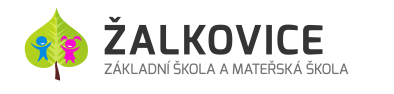 Žádost o odklad povinné školní docházkyČ.j.: _________________Reg.č.: ______________Zákonný zástupce dítěte: Jméno a příjmení:     _______________________________________________________ Místo trvalého pobytu:  _____________________________________________________Telefonní kontakt: _____________________	 Email: ___________________________ID datové schránky: _____________Základní škola: Název: Základní škola a Mateřská škola ŽalkoviceAdresa: Žalkovice 82, Břest 768 23Statutární zástupce: Mgr. Dagmar TesaříkováTelefonní kontakt: 775 564 841Podle ustanovení § 37, zákona č. 561/2004 Sb. o předškolním, základním, středním, vyšším odborném a jiném vzdělávání (školský zákon), podávámžádost o odklad povinné školní docházkyna školní rok 2024/2025  (o jeden rok)pro dítě (jméno, příjmení) ______________________________________________________ datum narození   _________________ místo trvalého pobytu dítěte  ____________________________________________________z důvodu   __________________________________________________________________Pokud řízení bude nutno přerušit do doby než získám potřebná doporučující vyjádření a poté ukončit přerušení řízení, vzdávám se ve smyslu § 72 zákona č. 500/2004 Sb. o správním řízení v platném znění nároku na doručení písemného vyhotovení usnesení o přerušení řízení a informaci o ukončení přerušení řízení.Příloha:K žádosti je třeba doložit: - Doporučení příslušného školského poradenského zařízeníDoporučení odborného lékaře nebo klinického psychologa V Žalkovicích …………………2024___________________________________        podpisy zákonných zástupců dítěte